Сайты для друзей» - создание сайтов для животных, питомников собак и кошек. Заказ логотипазаполненную форму заказа необходимо отправить:  frant2003@mail.ruВнимание!!! заказы презентаций для третьих лиц НЕ принимаются!ВАЖНО!После согласования стоимости, необходимо внести предоплату. Если в процессе работы Вы передумали делать логотип, предоплата не возвращается.Если Заказчик имеет примерное представление, "видение", то он обязан изложить все имеющиеся требования, пожелания и идеи в описании проекта. То есть заранее. В этом случае потом можно смело говорить о "соответствии" или "несоответствии" представленной работы предварительному ТЗ. Если Заказчик  нечетко сформулировал свои требования по какому-то вопросу, следовательно, для него это не является принципиальным моментом, и он не будет при приемке заострять на этом внимание. При изменении Заказчиком условий и требований к заказу после того, как Исполнитель приступил к работе над этим заказом, внесение изменения согласно новым требованиям оплачиваются дополнительно. Размер доплаты будет зависеть от количества и сути изменений, которые надо будет внести в выполненную Исполнителем часть работы. (Метафорически: если Заказчик просит сначала "пельмени нарисовать квадратными", а потом передумывает и просит разлепить обратно, он должен понимать, что такие вещи оплачиваются дополнительно).Я практически всегда готова доработать макет, если Заказчик может конкретизировать недостатки. Этот процесс должен укладываться в одну-две доработки. Если Заказчику категорически не нравится дизайн и при этом нет конкретных аргументов и замечаний (см. Шаг 3), либо эти замечания таковы, что в корне изменяют весь макет, он может заказать новый макет дизайна.Ф.И.О.Телефон для связиE-mail:Страница в Фэйсбуке (если есть)Есть ли сайт (указать адрес)Название питомника и пород имеющихся животныхВыбрать необходимый вид логотипа:Шрифтовое исполнение – стоимость 1 000р. Пример - 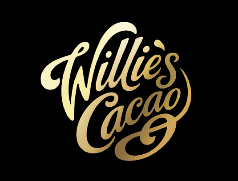 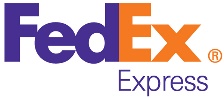 Надпись + знак – стоимость от 1 500-2 000р. Пример -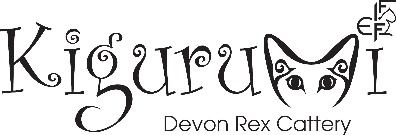 Фирменный персонаж – стоимость от 2 000 - 3 000р.Пример –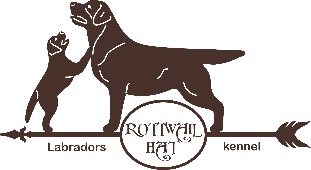 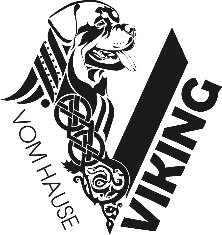 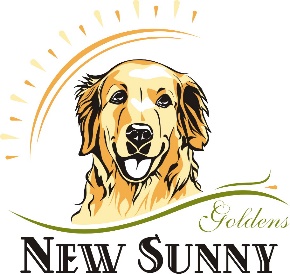 Эмблема – стоимость от 3 000 - 6000р.
Пример - 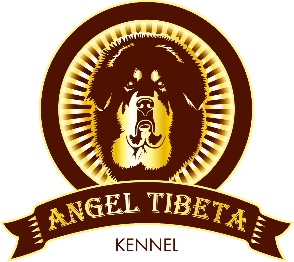 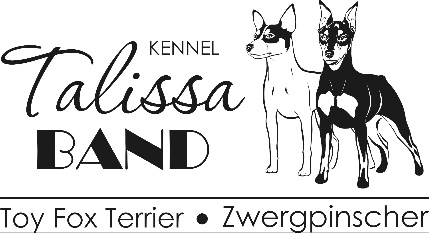 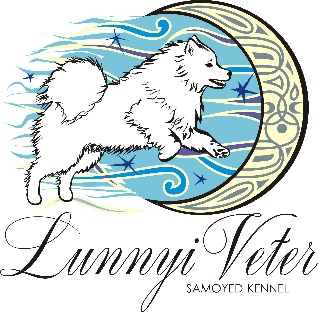 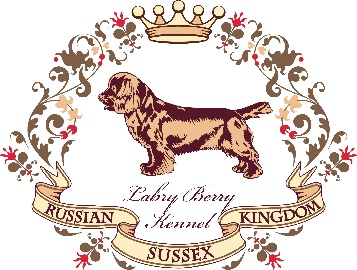 Логотипы, которые Вам нравятся (ссылка или вложенный файл)Ваши ассоциации с логотипомЧто должен отражать логотип?Какие слова должны быть в логотипе (название питомника, заводсткая приставка, другое). Надписи указывать на необходим языке (русском или английском)Выберите описание, которое наиболее подходит вашему логотипу:- сложный- плавные очертания- полноцветный- светлый- информативный- простой- строгий реалистичный/ абстрактный- 2-3 цвета (укажите какие)- черно/белыйНазначение логотипа (пример: копирайт на фото, наклейка на авто, сайт, «на все случаи жизни» и т.д.) Фирменные цвета, которые необходимо использоватьЕсли Вы хотите сделать лого по фото, не забудьте приложить фото.